AanvraagformulierEERSTE TOELATING TOT DE HANDEL VAN EFFECTEN MET EEN AANDELENKARAKTER EN/OF CERTIFICATEN VAN AANDELEN OP EURONEXT GEREGLEMENTEERDE MARKTEN DOEL VAN DIT AANVRAAGFORMULIEREuronext Amsterdam, Euronext Brussels, Euronext Lisbon en Euronext Paris zijn Gereglementeerde Markten zoals gedefinieerd in overeenstemming met het Recht van de Unie. Elk van deze Euronext gereglementeerde markten wordt, indien niet aangeduid met de volledige naam, weergegeven als de “Relevant Euronext Regulated Market”. De Relevant Euronext Regulated Markets worden geëxploiteerd door respectievelijk Euronext Amsterdam N.V., Euronext Brussels S.A./N.V., Euronext Lisbon—Sociedade Gestora de Mercados Regulamentados, S.A. en Euronext Paris S.A.. Elk van deze marktexploitanten wordt, indien niet aangeduid met de volledige naam, weergegeven als de “Relevant Euronext Market Undertaking”.Dit formulier, samen met de bijlagen (het “Aanvraagformulier”) is bedoeld voor een Aanvrager die een eerste toelating tot de handel van Effecten met een aandelenkarakter en/of Certificaten van Aandelen (de “Relevante Effecten”) op de Relevant Euronext Regulated Market(s) wenst aan te vragen (de “Toelating”).Dit Aanvraagformulier herhaalt de toezeggingen en de informatie die moeten worden verstrekt aan de Relevant Euronext Market Undertaking(s) en de documentatie die moet worden ingediend op grond van de Regels aangaande de Toelating op de Relevant Euronext Regulated Market en het Euronext Fee Book.De met een hoofdletter geschreven termen die worden gebruikt maar niet zijn gedefinieerd in dit Aanvraagformulier hebben de betekenis zoals gedefinieerd in bovenstaande Regels.De informatie en bepalingen in dit Aanvraagformulier doen geen afbreuk aan de toepassing van de Rules welke voorrang hebben in het geval van een conflict met dit Aanvraagformulier. Bovendien doet dit Aanvraagformulier geen afbreuk aan het recht van de Relevant Euronext Market Undertaking om de Toelating onderhavig te laten zijn aan specifieke voorwaarden of additionele informatie of documentatie welke niet gespecificeerd is in dit Aanvraagformulier, mocht dit nodig worden geacht. Dit Aanvraagformulier en de informatie en bepalingen die het bevat doen geen afbreuk aan de toepasselijke National Regulations en de bevoegdheden van de Competent Authority.Euronext behoudt zich het recht voor om een nieuw ondertekend aanvraagformulier aan te vragen, zoals redelijkerwijs vereist kan zijn in verband met zijn beoordeling of aanvraag tot Toelating. Dergelijke omstandigheden omvatten, maar zijn niet beperkt tot, wijzigingen in de transactiestructuur of een significante wijziging van de indicatieve datum van Toelating.METHODE EN TIJDSCHEMA VOOR HET INDIENEN VAN DIT AANVRAAGFORMULIERDit Aanvraagformulier dient zo snel mogelijk te worden ingediend bij de Relevant Euronext Market Undertaking(s), dat wil zeggen: met betrekking tot de Toelating op Euronext Amsterdam, Euronext Brussels, Euronext Lisbon en Euronext Paris, in ieder geval bij het indienen van een concept-prospectus bij de competent authority;Dit Aanvraagformulier dient, samen met alle vereiste documentatie, elektronisch te worden ingediend bij de Relevant Euronext Market Undertaking door een kopie te sturen naar: admissions@euronext.comDaarnaast dient de originele versie van dit Aanvraagformulier, volledig ingevuld en ondertekend, via post verstuurd te worden naar de Relevant Euronext Market Undertaking op het volgende adres:Euronext Amsterdam – Listing Execution Department, Beursplein 5, 1012 JW Amsterdam, Nederland. Euronext Brussels – Listing Execution Department, 1 Rue du Marquis, bte 1/ Markiesstraat 1, 1000 Brussel, België.Euronext Lisbon – Listing Execution Department, Av. da Liberdade, 196, 7º 1250-147 Lissabon, Portugal.Euronext Paris – Listing Execution Department, 14 place des Reflets, 92054 Paris La Défense Cedex, Frankrijk.detailsgegevens issuerIssuer van Effecten met een aandelenkarakterISSUER VAN CERTIFICATEN VAN AANDELENgegevens adviseursRelevant Euronext Regulated Market(s) waarvoor Toelating wordt aangevraagdGEGEVENS VAN DE RELEVANTE EFFECTEN WAARVOOR TOELATING WORDT AANGEVRAAGDKEN UW KLANT VEREISTENVERPLICHTINGEN en DOCUMENTATIEVERPLICHTINGEN VAN DE ISSUERWij bevestigen dat wij alle noodzakelijke stappen hebben genomen om te voldoen aan het Recht van de Unie en de National Regulations, en in het bijzonder alle verplichtingen die betrekking hebben op prospectussen, en zullen ons houden aan alle initiële, periodieke en doorlopende verplichtingen die voortvloeien uit dergelijke regelgeving.Wij bevestigen dat we hebben voldaan en zullen voldoen aan enige toepasselijke verplichting als gevolg van de Toelating, waaronder die verplichtingen die voortvloeien uit het Recht van de Unie en/of National Regulations met betrekking tot transparantie en marktmisbruikIndien de huidige aanvraag voor Toelating niet is onderworpen aan de verplichting om een prospectus op grond van het Recht van de Unie en/of de National Regulations, bevestigen wij in paragraaf 7 (Documentatie) van het Aanvraagformulier de juridische rechtvaardiging voor deze niet-publicatie, en wij bevestigen dat wij hierbij de aansprakelijkheid aanvaarden voor eventuele schade die elke partij loopt als gevolg van een verkeerde interpretatie van onze kant van de toepasselijkheid of anderszins van het Recht van de Unie en/of National Regulations met betrekking tot de productie en de inhoud van prospectussen.Wij bevestigen dat:wij en onze uiteindelijk gerechtigden voldoen aan en zullen blijven voldoen aan de EU-richtlijn  2015/849 van het Europees Parlement en de Raad van 20 mei 2015 inzake de voorkoming van het gebruik van het financiële stelsel voor het witwassen van geld of terrorismefinanciering, (“Vierde anti-Witwasrichtlijn”), van tijd tot tijd gewijzigd, alsmede alle aanverwante regelgeving of nationale wetgeving, enwij en onze uiteindelijk gerechtigden staan niet op de EU-sanctielijst of de sanctie lijst opgesteld door het Office of Foreign Assets Control (OFAC).Wij bevestigen dat wij ons volledig vertrouwd hebben gemaakt met de Rules betreffende de Relevant Euronext Regulated Market en het Euronext Fee Book, welke beschikbaar zijn op Euronext’s website (www.euronext.com), en wij zullen ons houden aan de hiervoor genoemde Rules en het Euronext Fee Book en eventuele wijzigingen daarvan.Wij bevestigen dat wij op de hoogte zijn van, en te allen tijde zullen voldoen aan, de vertrouwelijkheidsverplichtingen waarin de Regels voorzien (met name, maar niet beperkt tot, de vertrouwelijkheid van informatie omtrent gegevens over handel van Members in door de Issuer uitgegeven aandelen (de “Broker Market Share”)).Wij zullen alle vereiste stappen uitvoeren voorafgaand aan de Toelating en – indien van toepassing – zullen zorg dragen dat er adequate procedures beschikbaar zijn voor de clearing en settlement van de Transacties met betrekking tot deze Relevante Effecten. Wij bevestigen dat deze aanvraag voor Toelating betrekking heeft op alle Effecten met een aandelenkarakter van dezelfde klasse.Wij zullen het verzoek indienen om alle andere toekomstige Effecten die in dezelfde klasse worden gecreëerd toe te laten tot de handel op de betreffende Relevant Euronext Regulated Market.Wij bevestigen ook te voldoen aan deze paragraaf 6 (Verplichtingen van de Issuer) van het Aanvraagformulier in het geval van elke vervolgtoelating van Relevante Effecten.We zullen de Relevant Euronext Market Undertaking(s) alle informatie verstrekken die (i) van invloed kan zijn op de eerlijke, ordelijke en efficiënte werking van de door de Relevant Euronext Market Undertaking(s) geëxploiteerde markten of (ii) de prijs van de Effecten van de Issuer kan wijzigen, uiterlijk op hetzelfde moment dat de informatie openbaar wordt gemaakt. We zullen de Relevant Euronext Market Undertaking(s) informeren over alle corporate actions met betrekking tot de Relevante Effecten ten minste twee handelsdagen voordat de eerste van één van de volgende gebeurtenissen zich voordoet (i) het moment van de openbare aankondiging van het tijdschema van deze vennootschapsrechtelijke of effectentechnische gebeurtenissen, of (ii) het moment waarop deze vennootschapsrechtelijke of effectentechnische gebeurtenissen een effect hebben op de markt of de positie van de houders van de Relevante Effecten. Na ontvangst van facturen van Euronext, zullen wij alle kosten, leges/retributies en commissies betalen overeenkomstig de voorwaarden aangegeven op deze facturen.Wij bevestigen en accepteren dat de delisting/annulering van de toelating van onze Relevante Effecten, om welke reden dan ook, ertoe leidt dat alle bedragen die Euronext toekomen onmiddellijk opeisbaar zijn.Door het invullen van het formulier dat is bijgevoegd in Bijlage 3 ("SEPA Incasso Machtiging"), bevestigen wij dat we het automatische incasso-systeem (SEPA) als een nieuwe betalingsoptie kiezen.Wij aanvaarden dat onze commerciële referenties, zowel merknamen als anderszins, kunnen worden aangehaald door de Relevant Euronext Market Undertaking(s) of een andere vennootschap behorend tot de Euronext Group, om de Relevant Euronext Regulated Market te promoten. Deze commerciële referenties kunnen ook gegevens omtrent onze transactie volumes met betrekking tot onze Relevante Effecten inhouden.Wij bevestigen dat de personen werkzaam voor de Issuer waarvan de persoonsgegevens zijn opgenomen in dit Aanvraagformulier expliciet aanvaarden dat deze gegevens worden ingediend bij de Relevant Euronext Market Undertaking(s) en dat zij, om hen te informeren over de verwerking van hun persoonlijke gegevens, expliciet zijn verwezen naar de privacyverklaring op de website van Euronext die te vinden is op: https://www.euronext.com/nl/privacy-policy . De Issuer verklaart en garandeert dat deze gegevens te allen tijde worden verzameld, verwerkt en verstrekt aan de Relevant Euronext Market Undertaking(s) in overeenstemming met alle toepasselijke wet- en regelgeving, inclusief maar niet beperkt tot die met betrekking tot de bescherming van individuen met betrekking tot de verwerking van persoonlijke gegevens. Wij bevestigen dat wij dit Aanvraagformulier samen met de documentatie bedoeld in paragraaf 7 (Documentation) van dit Aanvraagformulier hebben ingediend bij de Relevant Euronext Market Undertaking(s) en zullen de Relevant Euronext Market Undertaking(s) op de hoogte stellen van eventuele wijzigingen in de informatie opgenomen in deze aanvraag, waaronder enig nieuw feit dat door de impact op de Issuer’s financiële situatie of ondernemingsactiviteiten, de prijs van de Relevante Effecten of de voorwaarden van de uitgifte materieel kan beïnvloeden.Wij bevestigen dat alle informatie die wij hebben verstrekt in verband met de aanvraag voor Toelating in alle opzichten juist, volledig en niet misleidend is.AANVULLENDE VERPLICHTINGEN VAN DE ISSUER VAN DE CERTIFICATEN VAN AANDELENWij bevestigen dat, op het moment van Toelating, de Effecten met aandelenkarakter vertegenwoordigd door de Certificaten van Aandelen geldig zijn uitgegeven en naar behoren in bewaring zijn gegeven.Wij bevestigen dat wij een overeenkomst hebben met de Issuer van de onderliggende Aandelen en dat de Certificaten van Aandelen geldig zijn uitgegeven of zullen worden uitgegeven in overeenstemming met de voorwaarden zoals opgenomen in de overeenkomst en zoals beschreven in enig prospectus opgesteld in het kader van de Toelating van de Certificaten van Aandelen.documentatieIn overeenstemming met de Rules zullen wij de Relevant Euronext Market Undertaking(s) alle hieronder vermelde documenten aanleveren die moeten worden ingediend in verband met de Toelating van de Relevante Effecten waarop deze aanvraag van toepassing is. De documenten die moeten worden aangeleverd aan de Relevant Euronext Market Undertaking(s) zijn hieronder weergegeven en in Bijlagen 1-2.Wij hebben eveneens aangegeven welke documenten niet zijn aangeleverd maar die nodig zijn voor de toelating van de Relevante Effecten tot de handel. Wij zullen deze documenten zo snel mogelijk aanleveren aan de Relevant Euronext Market Undertaking(s) en in ieder geval voor de geplande datum van Toelating.Alle documentatie die aangeleverd dient te worden, dient te zijn opgesteld in de Engelse taal of in een taal die is goedgekeurd door de Relevant Euronext Market Undertaking(s) (een "Euronext Taal") en met betrekking tot bepaalde documentatie, een gecertificeerde vertaling daarvan in het Engels of in een Euronext Taal (zie items die als zodanig zijn gemarkeerd in Bijlage 1 (Te verstrekken algemene documentatie voor een Toelating op iedere Relevant Euronext Market Undertaking(s)). Een gecertificeerde vertaling is ofwel (i) een vertaling is die wordt uitgevoerd door een persoon die daartoe bevoegd is volgens het recht van zijn thuisland of (ii) een vertaalde kopie van het originele document vergezeld van een certificaat/verklaring van een persoon die hiertoe bevoegd is onder de wetgeving van het land van herkomst, welk certificaat/verklaring bevestigt dat de vertaling een juiste en nauwkeurige vertaling van het originele document is.Voor de duidelijkheid, een verplichting van de Issuer om documentatie aan te leveren aan de Relevant Euronext Market Undertaking is slechts bedoeld om de Relevant Euronext Market Undertaking in staat te stellen haar activiteiten te verrichten en te voldoen aan haar verantwoordelijkheid als exploitant van de Relevant Euronext Regulated Market. De Relevant Euronext Market Undertaking zal bij het bestuderen van de documentatie slechts letten op de technische informatie die de Relevant Euronext Market Undertaking in staat stelt om de markt te exploiteren zonder afbreuk te doen aan Rule 6107. De Issuer zal niet vrijgesteld zijn van het aanleveren van dezelfde documentatie aan de Competent Authority.ONDERTEKENINGDoor ondertekening van dit Aanvraagformulier bevestigen wij dat alle informatie verstrekt in verband met de aanvraag tot een Toelating in alle opzichten juist, volledig en niet misleidend is. Dit Aanvraagformulier en alle rechten en plichten van partijen, zullen worden beheerst door en geïnterpreteerd:met betrekking tot Euronext Amsterdam, in overeenstemming met Nederlands recht en onverminderd enige overeenkomst om te arbitreren, het exclusief bevoegde gezag van de Nederlandse rechtbank;met betrekking tot Euronext Brussels, in overeenstemming met Belgisch recht en onverminderd enige overeenkomst om te arbitreren, het exclusief bevoegde gezag van de Belgische rechtbank; met betrekking tot Euronext Lisbon, in overeenstemming met Portugees recht en onverminderd enige overeenkomst om te arbitreren, het exclusief bevoegde gezag van de Portugese rechtbank;met betrekking tot Euronext Paris, in overeenstemming met Frans recht en onverminderd enige overeenkomst om te arbitreren, het exclusief bevoegde gezag van de Franse rechtbank;HANDTEKENINGENBLOK[naam van de Issuer]______________________				_____________________BIJLAGE 1TE VERSTREKKEN ALGEMENE DOCUMENTATIE VOOR EEN TOELATING OP IEDERE RELEVANT EURONEXT MARKET UNDERTAKING(S) BIJLAGE 2TE VERSTREKKEN ADDITIONELE DOCUMENTATIE VOOR EEN TOELATING OP EURONEXT LISBON en/of EURONEXT PARIS Euronext LisbonEuronext ParisBIJLAGE 3SEPA INCASSO MACHTIGING DEEL I: MACHTIGINGDoor ondertekening van dit machtigingsformulier, geeft de onderneming toestemming aan (A) EURONEXT PARIS S.A. om incasso opdrachten te sturen aan haar bank om haar rekening te debiteren en (B) haar bank om haar rekening te debiteren conform de opdracht van EURONEXT PARIS S.A..De onderneming heeft het recht op een onvoorwaardelijke terugbetaling met  toepassing van Richtlijn (EU) 2015/2366 VAN HET EUROPEES PARLEMENT EN DE RAAD van 25 november 2015 betreffende betalingsdiensten in de interne markt. Een verzoek tot terugbetaling moet ingediend worden binnen 8 weken vanaf de datum waarop haar rekening werd gedebiteerd.Vult u a.u.b. alle met * gemarkeerde velden in.N.B.: Uw rechten met betrekking tot de hierboven genoemde machtiging worden uiteengezet in een toelichting die u via uw bank kunt verkrijgen.Details betreffende de onderliggende relatie PART II: BIJLAGEDoor het ondertekenen van deze bijlage bij de SEPA Incasso Machtiging (hierna respectievelijk de Bijlage en de SEPA Incasso Machtiging), treedt de onderneming, als de klant van Euronext, op als i) Debiteur of ii) indien van toepassing als oorspronkelijke Debiteur (waarbij de Debiteur op de hoogte wordt gebracht door het formulier gezamenlijk te ondertekenen), verklaart de SEPA Incasso Machtiging uitsluitend te willen gebruiken voor de volgende kosten verschuldigd aan Euronext Amsterdam NV, Euronext Brussels SA/NV, Euronext Lisbon SA, Euronext Paris S.A. (hierna de Euronext Partijen) als hieronder beschreven. Termen met een hoofdletter die zijn gedefinieerd in deze Bijlage hebben dezelfde betekenis wanneer ze worden gebruikt in Verordening nr. 260/2012 van het Europees Parlement en de Raad van 14 maart 2012 tot vaststelling van technische en bedrijfsmatige vereisten voor overmakingen en automatische afschrijvingen in euro, tenzij specifiek gedefinieerd in deze Bijlage. OMSCHRIJVING VAN HET SOORT KOSTEN DAT DOOR MIDDEL VAN AUTOMATISCHE INCASSO ZAL WORDEN VOLDAAN ONDER DE SEPA INCASSO MACHTIGINGBeschrijf elk item nauwkeurig, inclusief omschrijving zoals de onderliggende rechtsverhouding, de betrokken Euronext-partij (en), naam van de dienst of het product, zodat de relevante kosten duidelijk kunnen worden geïdentificeerd.N.B. de Euronext klant die via dit formulier een aanvraag indient voor een uitzondering op de SEPA Incasso systemen erkent en aanvaart de volgende voorwaarden:Euronext Paris SA, optredende voor zichzelf en voor rekening van de andere Euronext partijen, behoudt zich het recht voor om deze Bijlage niet te aanvaarden voor zover deze acceptatie niet onredelijk zal worden onthouden. Aansprakelijkheid: Voor de duidelijkheid, deze Bijlage zal geen hoofdelijke aansprakelijkheid tussen Euronext Paris SA en andere Euronext Partijen opleveren.Databescherming: De Euronext Groep hecht veel waarde aan de bescherming van de persoonlijke gegevens en het recht op privacy zoals vastgelegd in Verordening (EU) 2016/679 van het Europees Parlement en de Raad van 27 april 2016 betreffende de bescherming van natuurlijke personen in verband met de verwerking van persoonsgegevens en betreffende het vrije verkeer van die gegevens (“AVG”) en nationale implementatiewetgeving en -voorschriften in het kader van de AVG.De privacyverklaring beschikbaar op: https://www.euronext.com/en/privacy-policy beschrijft hoe en waarom Euronext  persoonsgegevens verzamelt en verwerkt en biedt een overzicht van de rechten met betrekking tot persoonsgegevens.Toepasselijk recht en jurisdictie: Op dit Registratieformulier is uitsluitend Frans recht van toepassing en de Franse rechter is exclusief bevoegd om elke actie, rechtszaak, geschil of dispuut aangaande deze Bijlage te horen en beslechten.COntactsGeneral: admissions@euronext.comDamien PelletierEmail: dpelletier@euronext.comTel: +33 1 70 48 2616Anoesjka van NiekerkEmail :	avanniekerk@euronext.comTel: +31 (0) 20 721 4294Marie BoutinetEmail :	mboutinet@euronext.com Tel: +33 1 70 48 30 81Statutaire naam:Handelsnaam:Geregistreerd kantooradres / maatschappelijke zetel:Plaats en land van oprichting:Legal Entity Identifier (LEI):KvK-nummer / RPR-nummer:Website:BTW nummer:Vertegenwoordigd door:(volledige na(a)m(en) en titel(s))Eerste contacten binnen de onderneming (d.w.z. de CEO en Financieel Directeur):(volledige na(a)m(en) en titel(s))Persoon verantwoordelijk voor de Investor Relations:volledige na(a)m(en), telefoon en emailadressen)Statutaire naam:Handelsnaam:Geregistreerd kantooradres / maatschappelijke zetel:Plaats en land:Legal Entity Identifier (LEI):KvK-nummer / RPR-nummer:Website:BTW nummer:Vertegenwoordigd door:(volledige na(a)m(en) en titel(s))Eerste contacten binnen de onderneming (d.w.z. de CEO en Financieel Directeur):(volledige na(a)m(en) en titel(s))Persoon verantwoordelijk voor de Investor Relations:(volledige na(a)m(en), telefoon en emailadressen)Listing Agent:Paying agent:Joint bookrunners (indien toepasselijk):Global coordinator(s) (indien toepasselijk):Stabilization agent (indien toepasselijk):Overig (indien toepasselijk):Euronext Amsterdam:Euronext Brussels:Euronext Lisbon:Euronext Paris:Geschat aantal Relevante Effecten waar de Toelating op ziet:[aantal Effecten met een aandelenkarakter of geschat aantal (aantal dient geactualiseerd of bevestigd te worden voor de datum van Toelating)] Toelating van de Relevante Effecten op een “If-and-When-Issued Basis”: Ja NeeDe munteenheid voor de Toelating is:Nominale waarde van de Relevante Effecten:[nominale waarden met de relevante munteenheid zoals opgenomen in de statuten van de Issuer]Geschatte marktkapitalisatie van de Issuer ten tijde van de Toelating is:[geschatte marktkapitalisatie]ISIN code:Gewenst trading symbool:(serie van 2 (minimum) tot 5 (maximum) letters en/of nummers (geen spaties en speciale symbolen)) Gewenste datum voor de Toelating:(indicatief, niet bindend)Aanvraag andere markten:[indien van toepassing, specificeer andere markten (gereglementeerd, MTF of ieder ander type markt) waarvoor een aanvraag is ingediend of binnenkort zal worden ingediend]  Identiteit van executive bestuurders (CEO en personen die bevoegd zijn de Issuer te vertegenwoordigen):(volledige naam, geboortedatum en functie)Identiteit van non-executive bestuurders / raad van commissarissen):(volledige naam, geboortedatum en functie)Identiteit van gerechtigden d.w.z. natuurlijke persoon of personen die uiteindelijk eigenaar zijn of controle hebben over een entiteit door direct of indirect eigendom of controle over meer dan 25% van de aandelen:(volledige naam, geboortedatum en functie)Naam:Naam:Titel:Titel:Datum:Datum:Plaats:Plaats:ALGEMENE DOCUMENTATIEALGEMENE DOCUMENTATIEBijgeslotenNog aan te leveren1.AIndien een prospectus of ander vervangend document dient te worden gepubliceerd:Het prospectus goedgekeurd door de relevante competent authority, of ander vervangend document, geldig ondertekend door de Issuer, een exemplaar van alle concept-versies van het prospectus of vervangend document voor de eigenlijke goedkeuring daarvan; enIndien van toepassing, een bewijs van passporting.Indien er geen prospectus hoeft te worden gepubliceerd: de wettelijke rechtvaardiging van een dergelijke niet-publicatie; enindien van toepassing, het document gepubliceerd overeenkomstig de relevante bepaling van de prospectuswetgeving (zoals gewijzigd).(gecertificeerde vertaling)1.BGewaarmerkt afschrift van de statuten van de Issuer.(gecertificeerde vertaling)1.CEen kopie van notulen en de daarbij behorende bijlagen van het desbetreffende bestuursorgaan van de Issuer die goedkeuring geven aan de Toelating en de uitgifte van de Relevante Effecten waar deze aanvraag betrekking op heeft.(gecertificeerde vertaling)1.DEen uittreksel uit het officiële handelsregister/ de kamer van koophandel met betrekking tot de Issuer (“gewaarmerkt Uittreksel” / “Extrait Kbis” / “Conservatória do Registo Comercial”).(een Engelse versie verstrekt door het lokale officiële handelsregister/ de kamer van koophandel of een gecertificeerde vertaling)1.EEen brief van de Listing Agent waarin bevestigd wordt dat hij deze rol zal vervullen met betrekking tot de Toelating, of een kopie van de overeenkomst aangegaan tussen de Issuer en de Listing Agent voor dit doel. 1.FAlle persberichten die gepubliceerd zijn en zullen worden in het kader van de Toelating.1.GIndien de Toelating gepaard gaat met de introductie van nieuwe Effecten met een aandelenkarakter, een kopie van de notariële akte of een vergelijkbare officiële akte die de introductie van nieuwe Effecten met een aandelenkarakter certificeert (indien van toepassing).1.HIndien de Effecten met een aandelenkarakter al genoteerd zijn op één of meer gereglementeerde markten, multilaterale trading faciliteit(en) of enig ander type financiële markt – anders dan een markt geëxploiteerd door de Euronext Group – een certificaat van de relevante markt waarin de listing wordt bevestigd. 1.IIndien de Issuer de Effecten met aandelenkarakter uit wenst te geven op basis van “if and when issued/delivered" en indien de informatie en verbintenissen uiteengezet in Rule 6.8 van Book I niet is vastgelegd in het prospectus, een brief van de Issuer waarin de relevante toezeggingen worden gegeven en de eerder genoemde informatie wordt verstrekt.1.JTenzij opgenomen in het prospectus, kopieën van de gepubliceerde of gedeponeerde door de accountant gecontroleerde (pro forma) jaarrekeningen zoals voorgeschreven door Rule 6302/1 (ii) van Book I van de Rules.(gecertificeerde vertaling)1.KEen brief van de Issuer waarin wordt bevestigd dat adequate procedures beschikbaar zijn voor de clearing en settlement van de Transacties met betrekking tot deze Relevante Effecten.1.LEen gewaarmerkte afschrift van de statuten van de onderliggende vennootschap (alleen van toepassing voor Certificaten van Aandelen).(gecertificeerde vertaling)Te verstrekken additionele documenten voor een Toelating op Euronext LisbonTe verstrekken additionele documenten voor een Toelating op Euronext LisbonBijgeslotenNog aan te leveren2.1.ADe identificatie van de Market Relations Representative (n° 4 artikel 233 van de Portugese Securities Code en artikel 24 CMVM Regulation 3/2006).2.1.BIndien de uitgifte van Effecten met een aandelenkarakter is geïntegreerd in een effectensysteem dat beheerd wordt door een buitenlandse entiteit, een kopie van de overeenkomst inzake een “Financial Intermediary Liaison” getekend in overeenstemming met artikel 25 van CMVM Regulation 3/2006).2.1.CGecertificeerd document uitgegeven door de bevoegd sociale verzekeringsinstantie (“Centro Regional de Segurança Social”) die de status van de betalingen aan de Sociale Verzekeringsdienst (“Segurança Social”) van de Issuer inzake sociale verzekeringen aangeeft (artikel 227, nº 3 paragraaf a) van de Portugese Securities Code en artikel 15, paragraaf c) e d) van Besluitwet nº 411/91 van 17 oktober).2.1.DGecertificeerd document uitgegeven door de bevoegde fiscale autoriteit (“Repartição de Finanças da sede do Emitente””) inzake de status van de betaling van de Issuer aan de belastingdienst (“Fazenda Nacional”) (artikel 227, nº 3 paragraaf a) van de Portugese Securities Code en artikel 1, paragraaf c) e d) van Besluitwet nº 236/95 van 13 September).2.1.FEen legal opinion waarin wordt bevestigd dat aan de vereisten van artikel 227 nº 1, 2 en 3 paragraaf a) en artikel 231, nr 1 van de Portugese Securities Code wordt voldaan (slechts relevant voor buitenlandse Issuers en indien vereist door de Competent Authority)Te verstrekken additionele documenten voor een Toelating op Euronext ParisTe verstrekken additionele documenten voor een Toelating op Euronext ParisBijgeslotenNog aan te leveren2.2.AEen bevestiging (in het Frans) door de relevante consulaire dienst in Frankrijk of een legal opinion afgegeven door een gerenommeerd advocatenkantoor dat de documenten aangeleverd door de Issuer in overeenstemming zijn met het recht van het land van oprichting van de Issuer (slechts relevant voor buitenlandse Issuers).Uniek nummer machtigingSEPA Incasso Machtiging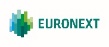 Naam onderneming *…………………………………………………………………………………………………………………..…………………..Naam van de debiteur(en)Adres *……………………………………………………………………………………………………………………..……………......Straat en nummer  ………………………………………………………………………………………………..…Postcode               Plaats……………………………………………………………………………………………………………………..…………………LandRekeningnummer*Rekeningnummer – IBAN (Internationaal Bankrekening Nummer)SWIFT BIC (Bank Identificatie Code)Naam incassant *EURONEXT PARIS S.A.Naam incassantSEPA Identificatiecode Incassant *Identificatiecode IncassantAdres Incassant14 Place des RefletsStraat en nummer  Paris La Défense Cedex Postcode 	        PlaatsFRANCE…………………………………………………………………………………….……………….…………….LandType of payment *Doorlopende betaling Plaats en
datum van ondertekening *………………………………………………………………….     Plaats                                                                                                                                       Date  ( D D  M M  J J J J)Handtekening(en)* Handtekening, naam & functietitel van de tekenbevoegde persoon: Persoon ten behoeve van wie betaling wordt gedaan……………………………………………………………………………………………………………………..……………………………………………………………………………………………………Naam van de oorspronkelijke Debiteur: Indien de onderneming een betaling doet met betrekking tot een overeenkomst tussen Euronext Amsterdam NV, Euronext Brussels SA/NV, Euronext Lisbon SA, Euronext Paris S.A. en een andere partij (bijvoorbeeld wanneer de onderneming een rekening betaalt van een andere entiteit) a.u.b. naam van de onderneming van de andere partij hier invullen.Indien de onderneming namens haarzelf betaalt, niets invullen.N.B. DOOR HET ONDERTEKENEN VAN DIT FORMULIER ERKENT EN AANVAARDT DE OORSPRONKELIJKE DEBITEUR UITDRUKKELIJK DAT DE DEBITEUR’S REKENING ZAL WORDEN GEDEBITEERD IN OVEREENSTEMMING MET DE ALGEMENE VOORWAARDEN ZOALS HIER WORDEN GEDEFINIEERD IN OVEREENSTEMMING MET DE PARAGRAAF HIERONDER “MET BETREKKING TOT HET CONTRACT”. Handtekening, naam & functietitel van de tekenbevoegde persoon van de oorspronkelijke DebiteurOorspronkelijke incassant(en)Euronext Amsterdam NV, Euronext Brussels SA/NV, Euronext Lisbon SANaam van de oorspronkelijke incassant: Incassant moet dit veld invullen indien een betaling ten behoeve van een andere partij wordt geïncasseerd.Met betrekking tot het contract:Respectievelijk de gehele onderliggende relatie tussen de Incassant en/of haar oorspronkelijke Incassant EN de Debiteur of, in voorkomend geval, de oorspronkelijke Debiteur tenzij anders vooraf gemeld door de Incassant of de oorspronkelijke Incassant.Door het ondertekenen van de Machtiging aanvaarden de ondergetekenden uitdrukkelijk de volgende aanvullende bepalingen:Euronext Paris SA treedt op als Incassant Voor de duidelijkheid, Euronext Paris SA, zal naast het incasseren van betalingen namens de hierboven vermelde “oorspronkelijke Incassant”, betalingen “voor eigen rekening” innen met betrekking tot de gehele onderliggende relatie tussen haarzelf EN de Debiteur, of, in voorkomend geval, de “oorspronkelijke Debiteur”. Aansprakelijkheid Voor de duidelijkheid, deze Machtiging zal geen hoofdelijke aansprakelijkheid tussen de Incassant en elke oorspronkelijke Incassant opleveren.Databescherming De Euronext Groep hecht veel waarde aan de bescherming van de persoonlijke gegevens en het recht op privacy zoals vastgelegd in Verordening (EU) 2016/679 van het Europees Parlement en de Raad van 27 april 2016 betreffende de bescherming van natuurlijke personen in verband met de verwerking van persoonsgegevens en betreffende het vrije verkeer van die gegevens (“AVG”) en nationale implementatiewetgeving en -voorschriften in het kader van de AVG.De privacyverklaring beschikbaar op https://www.euronext.com/en/privacy-policy beschrijft hoe en waarom Euronext persoonsgegevens verzamelt en verwerkt en biedt een overzicht van de rechten met betrekking tot persoonsgegevens.Toepasselijk recht en jurisdictie Op deze Machtiging is uitsluitend Frans recht van toepassing en de Franse rechter is exclusief bevoegd om elke actie, rechtszaak, geschil of dispuut aangaande deze Machtiging te horen en beslechten.Door het ondertekenen van de Machtiging aanvaarden de ondergetekenden uitdrukkelijk de volgende aanvullende bepalingen:Euronext Paris SA treedt op als Incassant Voor de duidelijkheid, Euronext Paris SA, zal naast het incasseren van betalingen namens de hierboven vermelde “oorspronkelijke Incassant”, betalingen “voor eigen rekening” innen met betrekking tot de gehele onderliggende relatie tussen haarzelf EN de Debiteur, of, in voorkomend geval, de “oorspronkelijke Debiteur”. Aansprakelijkheid Voor de duidelijkheid, deze Machtiging zal geen hoofdelijke aansprakelijkheid tussen de Incassant en elke oorspronkelijke Incassant opleveren.Databescherming De Euronext Groep hecht veel waarde aan de bescherming van de persoonlijke gegevens en het recht op privacy zoals vastgelegd in Verordening (EU) 2016/679 van het Europees Parlement en de Raad van 27 april 2016 betreffende de bescherming van natuurlijke personen in verband met de verwerking van persoonsgegevens en betreffende het vrije verkeer van die gegevens (“AVG”) en nationale implementatiewetgeving en -voorschriften in het kader van de AVG.De privacyverklaring beschikbaar op https://www.euronext.com/en/privacy-policy beschrijft hoe en waarom Euronext persoonsgegevens verzamelt en verwerkt en biedt een overzicht van de rechten met betrekking tot persoonsgegevens.Toepasselijk recht en jurisdictie Op deze Machtiging is uitsluitend Frans recht van toepassing en de Franse rechter is exclusief bevoegd om elke actie, rechtszaak, geschil of dispuut aangaande deze Machtiging te horen en beslechten.Uniek nummer machtigingBijlage bij de SEPA Incasso Machtiging 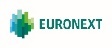 Naam onderneming Debiteur: …………………………………………………………………………………………………………………………...Indien van toepassing, naam onderneming oorspronkelijke Debiteur: ……………………………………………………………………………………………………….Beperkte toepassingsbereik van de SEPA Incasso Machtiging: Naam onderneming Debiteur: …………………………………………………………………………………………………………………………...Indien van toepassing, naam onderneming oorspronkelijke Debiteur: ……………………………………………………………………………………………………….Beperkte toepassingsbereik van de SEPA Incasso Machtiging: Naam onderneming Debiteur: …………………………………………………………………………………………………………………………...Indien van toepassing, naam onderneming oorspronkelijke Debiteur: ……………………………………………………………………………………………………….Beperkte toepassingsbereik van de SEPA Incasso Machtiging: De onderneming als Euronext klantDe onderneming als Euronext klantDatum:Handtekening, naam & functietitel van tekenbevoegde namens de ondernemingDatum:Handtekening, naam & functietitel van tekenbevoegde namens de ondernemingIndien de Euronext klant een betalingsagent gebruikt, diens Debiteur
(N.B. dit vak dient alleen te worden ingevuld als de Euronext klant een betalingsagent heeft aangesteld)Indien de Euronext klant een betalingsagent gebruikt, diens Debiteur
(N.B. dit vak dient alleen te worden ingevuld als de Euronext klant een betalingsagent heeft aangesteld)N.B. DOOR HET ONDERTEKENEN VAN DIT FORMULIER ERKENT EN AANVAARDT DE DEBITEUR UITDRUKKELIJK DAT DEBITEUR’S REKENING ALLEEN KAN WORDEN GEDEBITEERD IN NAAM VAN DE ONDERNEMING IN OVEREENSTEMMING MET DE ALGEMENE VOORWAARDEN ZOALS HIERIN VASTGESTELD IN OVEREENSTEMMING MET DE PARAGRAAF “OMSCHRIJVING VAN HET SOORT KOSTEN DAT DOOR MIDDEL VAN AUTOMATISCHE INCASSO ZAL WORDEN VOLDAAN ONDER DE SEPA INCASSO MACHTIGING”.Datum:Handtekening, naam & functietitel van de tekenbevoegde namens de Debiteur 